 RENTAL PROPERTY WORKSHEET – 2018 TAX YEAR    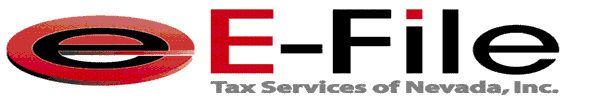 Owner Name: _______________________________________________________Phone #: ______-______-______Rental Address: ____________________________________________________________Suite/Apt #: __________City: ____________________________________________________   State: ___________________ Zip: __________Date of Purchase:   ______/______/______				Purchase Price: $______________________Began Renting On: ______/______/______      Type of Rental: House ___ Condo ___ Duplex ___ Other ___RENT RECEIVED FOR 2018 TAX YEAR:  $_____________   DAYS RENTED FOR 2018 TAX YEAR:  #_______DAYSEXPENSES: Please total ALL receipts for each item then fill in the TOTAL amounts below!Additional Expense/s**	$______________	Mileage related to Rental	_______________ MilesAdvertising			$______________	Management Fees		$______________ Appliances Purchased*	$______________	Mortgage Interest		$______________ (1098)*List items purchased below			Other Tax/s (LIDS, SIDS…) 	$______________Association Dues		$______________	Painting & Decorating	$______________Auto & Travel			$______________ 	Pest Control			$______________Bank Fees			$______________	Plumbing & Electrical	$______________Cleaning/Maintenance	$______________	PMI (Mortgage Ins.) 		$______________Closing/Refinance Costs	$______________	Property Taxes		$______________Commissions			$______________	Repairs (small)		$______________Gardening			$______________	Security			$______________Hazard/Property Ins.		$______________	Supplies			$______________Inspections Fees		$______________	Upgrades/Remodeling**	$______________Landscaping			$______________	Utilities not paid by Renter	$______________     Legal/Professional Fees	$______________	Windows/Flooring		$______________*Please list each item that was purchased for $200 or more and its cost below.__________________________________________________________________________________________________**Please total all “Additional Expenses” & “Upgrades” that were under $200 and enter above. ***Any upgrades &/or remodeling that cost $200 or more needs to be individually listed with its cost: __________________________________________________________________________________________________ __________________________________________________________________________________________________1099s need to be given to any individual/company that you paid $600 or more during the tax year.All information supplied on this worksheet is correct & accurate for the use of E-FILE TAX SERVICES OF NEVADA, INC to use for my 2018 tax return.  I am aware that I must have proof of all expenses in the event proof is needed & I hold myself accountable for all numbers/amounts supplied to E-FILE TAX SERVICES OF NEVADA, INC. SIGNATURE_____________________________________________________________   DATE____________________